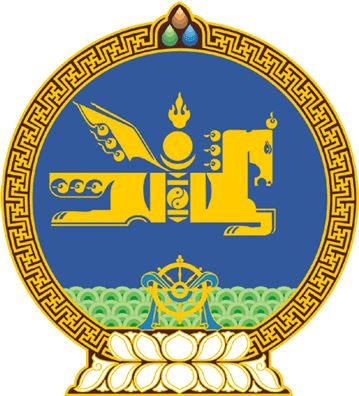 МОНГОЛ УЛСЫН ИХ ХУРЛЫНТОГТООЛ2020 оны 10 сарын 29 өдөр     		            Дугаар 31                     Төрийн ордон, Улаанбаатар хотТүр хороог байгуулж, бүрэлдэхүүнийг шинэчлэн батлах тухай	Монгол Улсын Их Хурлын тухай хуулийн 29 дүгээр зүйлийн 29.1 дэх хэсэг, Монгол Улсын Их Хурлын чуулганы хуралдааны дэгийн тухай хуулийн 93 дугаар зүйлийн 93.1 дэх хэсэг, Коронавируст халдвар /КОВИД-19/-ын цар тахлаас урьдчилан сэргийлэх, тэмцэх, нийгэм, эдийн засагт үзүүлэх сөрөг нөлөөллийг бууруулах тухай хуулийн 6 дугаар зүйлийн 6.1.3 дахь заалт, 6.2 дахь хэсгийг үндэслэн Монгол Улсын Их Хурлаас ТОГТООХ нь:	1.Коронавируст халдвар /КОВИД-19/-ын цар тахлаас урьдчилан сэргийлэх, тэмцэх, нийгэм, эдийн засагт үзүүлэх сөрөг нөлөөллийг бууруулах тухай хуулийн биелэлтийг сар тутам нээлттэйгээр хэлэлцэж, хяналт тавих, шаардлагатай бол Улсын Их Хурлын холбогдох Байнгын хорооны хуралдаанаар хэлэлцүүлэх, санал, дүгнэлт гаргах үүрэг бүхий түр хороог байгуулж, бүрэлдэхүүнийг шинэчлэн баталсугай:Түр хорооны дарга:Б.Баттөмөр	Улсын Их Хурлын гишүүн, Аюулгүй байдал, гадаад бодлогын байнгын хорооны даргаТүр хорооны гишүүд:Х.Болорчулуун	Улсын Их Хурлын гишүүн, Байгаль орчин, хүнс, хөдөө аж ахуйн байнгын хорооны даргаЖ.Мөнхбат    	Улсын Их Хурлын гишүүн, Боловсрол, соёл, шинжлэх ухаан, спортын байнгын хорооны даргаБ.Бат-Эрдэнэ	Улсын Их Хурлын гишүүн, Ёс зүй, сахилга хариуцлагын байнгын хорооны даргаН.Учрал	Улсын Их Хурлын гишүүн, Инновац, цахим бодлогын байнгын хорооны даргаМ.Оюунчимэг	Улсын Их Хурлын гишүүн, Нийгмийн бодлогын байнгын хорооны даргаЛ.Энх-Амгалан	Улсын Их Хурлын гишүүн, Төрийн байгуулалтын байнгын хорооны даргаБ.Жавхлан	Улсын Их Хурлын гишүүн, Төсвийн байнгын хорооны даргаБ.Чойжилсүрэн	Улсын Их Хурлын гишүүн, Үйлдвэржилтийн бодлогын байнгын хорооны дарга С.Бямбацогт	Улсын Их Хурлын гишүүн, Хууль зүйн байнгын хорооны даргаЖ.Ганбаатар	Улсын Их Хурлын гишүүн, Эдийн засгийн байнгын хорооны даргаБ.Бейсен	Улсын Их Хурлын гишүүн, Улсын Их Хурал дахь Ардчилсан намын бүлгийн төлөөлөлС.Ганбаатар			Улсын Их Хурлын гишүүн, Улсын Их Хурал дахь  				“Та бидний эвсэл”-ийн төлөөлөлТ.Доржханд		Улсын Их Хурлын гишүүн, Улсын Их Хурал дахь         “Зөв хүн электорат эвсэл”-ийн төлөөлөлН.Алтанхуяг			Улсын Их Хурлын гишүүн, бие даагч2.Энэ тогтоолыг баталсантай холбогдуулан “Түр хороо байгуулах тухай” 2020 оны 5 дугаар сарын 13-ны өдрийн Монгол Улсын Их Хурлын 49 дүгээр тогтоолыг хүчингүй болсонд тооцсугай. 3.Энэ тогтоолыг 2020 оны 10 дугаар сарын 29-ний өдрөөс эхлэн дагаж мөрдсүгэй.			МОНГОЛ УЛСЫН 			ИХ ХУРЛЫН ДАРГА			         Г.ЗАНДАНШАТАР 